UNIVERSIDAD DE BURGOS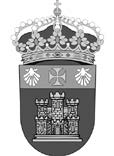 ESCUELA POLITÉCNICA SUPERIORCURSO 201…/…Burgos,…. de………. de…… (El solicitante)Fdo.: ……………………….SR. DIRECTOR DE LA ESCUELA POLITÉCNICA SUPERIOR.DATOS PERSONALESApellidos: ………………………………… Nombre:……………………………………Domicilio: ………………………….…….. Nº …. Localidad……………. C.P…………Provincia:…………… Teléfonos: ……………… Correo electrónico…………………..DATOS ACADÉMICOSTitulación para la que se solicita la movilidad de semestre: _______________________________________________________________________Cambio de _____   semestre a _____ semestre Solo para Grados: Asignaturas pendientes(sin incluir el TFG):          Primer semestre:         Segundo semestre: